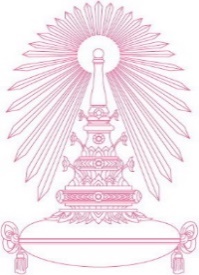   …………… ๒๕๖๕เรื่อง 	ขอนำส่งรายงานฉบับสมบูรณ์เรียน 	ผู้อำนวยการสำนักงานพัฒนาการวิจัยการเกษตรสิ่งที่ส่งมาด้วย	1. รายงานฉบับสมบูรณ์  		2. บทสรุปผู้บริหาร 		3. รายงานการเงิน 	ตามสัญญาที่ จุฬาลงกรณ์มหาวิทยาลัยได้รับการสนับสนุนทุนวิจัยจากสำนักงานพัฒนาการวิจัยการเกษตร (องค์การมหาชน) (สวก.) เพื่อดำเนินโครงการวิจัยเรื่อง “……………………………………..” โดยมี ……..(นักวิจัย)……..   ……..(สังกัด)……..  เป็นหัวหน้าโครงการ เป็นจำนวนเงิน ………………. บาท (………………………) สัญญาเลขที่ ……………   ระยะเวลาดำเนินงานโครงการตั้งแต่วันที่ ……………………….. ถึงวันที่ ………………….. นั้น 	จุฬาลงกรณ์มหาวิทยาลัย ได้จัดทำรายงานฉบับสมบูรณ์ พร้อมทั้งบทสรุปผู้บริหาร รายงานการเงิน  ของเอกสารทั้งหมดเสร็จเรียบร้อยแล้ว จึงขอนำส่งเอกสารดังกล่าวรายละเอียดตามสิ่งที่ส่งมาด้วยนี้	จึงเรียนมาเพื่อโปรดพิจารณาด้วย จักขอบคุณยิ่งขอแสดงความนับถือ(ศาสตราจารย์ ดร.จักรพันธ์ สุทธิรัตน์)รองอธิการบดีปฏิบัติการแทนอธิการบดีฝ่ายยุทธศาสตร์และพันธกิจแหล่งทุน  สำนักบริหารวิจัย 	ผู้ประสานงาน ……………………………….  ……(โทร)……สำเนาเรียน    1. ……(ผู้บังคับบัญชาสูงสุด)………	    2. ……….……(นักวิจัย)………….…..